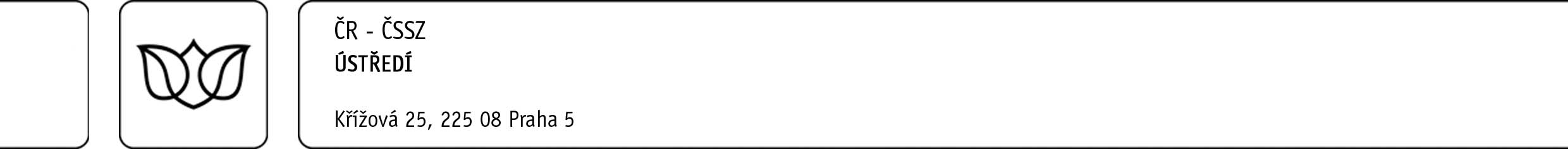 Výzva k podání nabídkyna veřejnou zakázku malého rozsahuv souladu s ustanovením § 27 zákona č. 134/2016 Sb., o zadávání  veřejných zakázek, ve znění pozdějších předpisů (dále jen „ZZVZ“)(dále jen „Výzva“)Čl. l.
ZadavatelNázev:					Česká republika –Česká správa sociálního zabezpečení 
Sídlo: 					Křížová 25, 225 08 Praha 5
Statutární zástupce zadavatele:   	Ing. Petr Hejduk, pověřen zastupováním ústředního ředitele ČSSZOsoba oprávněná jednat:  		Ing. Milan Shrbený, ředitel sekce informačních
                                                         a komunikačních technologií	
IČO: 					00006963
DIČ: 					neplátceČl. ll.Název veřejné zakázkySlužba pozáručního servisu aplikačních serverů Fujitsu Siemens PRIMEPOWER  	Čl. lll.Druh veřejné zakázkyVeřejná zakázka na služby.		Čl. lV.Předmět veřejné zakázkyKlasifikace předmětu veřejné zakázky – Kód dle číselníku NIPEZ:Kód CPV: 50312600-1 Opravy a údržba zařízení pro informační technologieČeská správa sociálního zabezpečení v současné době zajišťuje opravy serverů Fujitsu    Siemens PRIMEPOWER (dále jen servery) v celkovém počtu 101 (slovy: stojedna) kusů vlastními silami. S ohledem na stáří serverů (13 let) jsou jejich opravy velmi problematické a zdlouhavé. V případě havárie těchto serverů, může dojít k jejich dlouhodobějšímu odstavení a tím bude přerušeno 
i poskytování služeb klientům na dané územní organizační jednotce. Havarijní stavy nelze řešit operativně, neboť se jedná o velice specifické servery na bázi architektury SPARC, které jsou navíc velmi zastaralé, a nabídka náhradních dílů je tedy již velmi omezena. Specifikace instalovaného SW a HW serverů PRIMEPOWER 250 a 450 je uvedena v Příloze č. 1 - Závazný návrh smlouvy.Popis plnění veřejné zakázky (dále „pozáruční servis“):Předmětem veřejné zakázky je zajištění pozáručního servisu serverů Fujitsu Siemens PRIMEPOWER. Jedná se o 73 (slovy: sedmdesáttři) serverů Fujitsu Siemens Primepower 250 a 28 (slovy: dvacetosm) serverů Fujitsu Siemens Primepower 450 (dále jen servery) umístěných na územních organizačních jednotkách, jejichž seznam a příslušné kontakty jsou součástí Přílohy č. 1 - Závazného návrhu smlouvy. Pozáruční servis serverů bude poskytován v těchto oblastech: hardwarový servissoftwarový servis provozování Helpdesk služby na straně DodavateleSpecifikace požadovaného hardwarového a softwarového servisu: Hardwarovým servisem se rozumí odstranění závady na daném serveru ve specifikovaném čase viz. kapitola Specifikace SLA. Součástí hardwarového servisu je i diagnostika závady hlášené ze strany Zadavatele. Diagnostiku provádí dodavatel ve spolupráci se zástupcem Zadavatele. Dále jsou součástí servisu tyto činnosti: Preventivní údržba serverůodborná technická podpora a odstraňování závad v předmětné oblasti,bezprostřední součinnost při mimořádných odstávkách (vlivy vyšší moci a vládou vyhlášený stav nouze případně jiný výjimečný stav).Hardware zajištění plné funkčnosti HW serverů včetně případného zajištění náhrady v případě poruchy,dodávka náhradních dílů je součástí poskytované služby,preventivní údržba podle technických předpisů pro zařízení,odborná telefonická podpora v pracovní době (7:00-17:00),Helpdesk Dodavatele pro zadávání incidentů dostupný 24 hod. denně, 7 dní v týdnu.SoftwareProvozní podpora níže uvedených systémů a subsystémů spočívá v případných konfiguračních řešeních, vedoucích k odstranění výpadků a zprovoznění těchto systémů a subsystémů.dispečink 24 hodin denně formou ServiceDesku,telefonická poradenská služba v pracovní době od 7:00 do 17:00 hod,provozní podpora operačního systému Solaris,provozní podpora subsystému Xprint:konfigurace subsystému,konfigurace připojených tiskáren,poskytování podpory při řešení provozních problémů.podpora subsystému DMS,podpora databázových systémů Informix a DB2.Provozování Helpdesk službyHelp Desk služba v režimu dostupnosti 7x24,Response Time: prostřednictvím telefonu nebo prostřednictvím programového vybavení. Help Desk do 1 hod,Response Time (on-site): 5 hod,Fix time: 6 hod,evidence všech servisních zásahu prostřednictvím Helpdesk programového vybavení,automatická integrace se Servicedeskem Zadavatele, tak aby založené požadavky v programovém vybavení Zadavatele byly automaticky zpracovávány v prostředí Helpdesku dodavatele,vytvoření reportu provedených činnosti v rámci programového vybavení Helpdesk a měsíčních reportů ohledně provedených zásahu na podporovaných serverech,automatická notifikace stanovených pracovníku Zadavatele prostřednictvím notifikačních emailů,podpora procesů minimálně v rozsahu: Incident Management.Čl. V. Doba a místo plnění veřejné zakázkyTermín plnění: Předmět plnění dle čl. lV. této Výzvy bude poskytován od účinnosti smlouvy, tj. zápisem 
do Registru smluv, po dobu 12 měsíců.Místo plnění:Místa plnění jsou uvedena v Příloze č. 1 – Závazný návrh smlouvy.Čl. Vl.Požadavky na prokázání kvalifikaceKvalifikovaným účastníkem zadávacího řízení pro plnění výše uvedené veřejné zakázky je účastník zadávacího řízení, který:prokáže základní způsobilost podle § 74 a násl. ZZVZ,prokáže profesní způsobilost podle § 77 ZZVZ,prokáže ekonomickou kvalifikaci podle § 78 ZZVZ,prokáže technickou kvalifikaci podle § 79 a násl. ZZVZ.Prokázání kvalifikace prostřednictvím jiných osob:Účastník zadávacího řízení může prokázat určitou část ekonomické kvalifikace, technické kvalifikace nebo profesní způsobilosti (s výjimkou předložení výpisu z obchodního rejstříku nebo jiné obdobné evidence, pokud jiný právní předpis zápis do takové evidence vyžaduje, podle § 77 odst. 1 ZZVZ) požadované zadavatelem prostřednictvím jiných osob. Účastník zadávacího řízení je v takovém případě povinen zadavateli předložit:výpis z obchodního rejstříku této osoby nebo výpis z jiné obdobné evidence, pokud jiný právní předpis zápis do takové evidence vyžaduje,doklady prokazující splnění chybějící části kvalifikace prostřednictvím jiné osoby,doklady o splnění základní způsobilosti jinou osobou,písemný závazek jiné osoby k poskytnutí plnění určeného k plnění veřejné zakázky nebo k poskytnutí věcí nebo práv, s nimiž bude účastník zadávacího řízení oprávněn disponovat v rámci plnění veřejné zakázky, a to alespoň v rozsahu, v jakém jiná osoba prokázala kvalifikaci za účastníka zadávacího řízení. Písemný závazek jiné osoby musí obsahovat společnou a nerozdílnou odpovědnost této osoby za plnění veřejné zakázky společně s účastníkem zadávacího řízení.Zadavatel výslovně požaduje, že účastník zadávacího řízení a jiná osoba, jejímž prostřednictvím účastník zadávacího řízení prokazuje ekonomickou kvalifikaci podle § 78 ZZVZ, nesli společnou a nerozdílnou odpovědnost za plnění veřejné zakázky.Prokázání splnění kvalifikace v případě podání společné nabídky:V případě společné účasti účastníků zadávacího řízení prokazuje základní způsobilost
a profesní způsobilost každý účastník zadávacího řízení samostatné. Účastnici zadávacího řízení podávající společnou nabídku jsou zadavateli povinni předložit současně s doklady prokazujícími splnění kvalifikačních předpokladů smlouvu, ve které je obsažen závazek, že všichni tito účastnici zadávacího řízení budou vůči veřejnému zadavateli a třetím osobám z jakýchkoli právních vztahů vzniklých v souvislosti s veřejnou zakázkou zavázáni společně a nerozdílně, a to po celou dobu plnění veřejné zakázky i po dobu trvání jiných závazků vyplývajících z veřejné zakázky.Prokázání splnění kvalifikace získané v zahraničí:V případě, že byla kvalifikace získána v zahraničí, prokazuje se doklady vydanými podle právního řádu země, ve které byla získána, a to v rozsahu požadovaném zadavatelem. Pokud se podle právního řádu platného v zemi sídla, místa podnikání nebo bydliště zahraničního účastníka zadávacího řízení určitý doklad nevydává, je zahraniční účastník zadávacího řízení povinen prokázat splnění takové části kvalifikace čestným prohlášením. Není-li povinnost, jejíž splnění má být v rámci kvalifikace prokázáno, v zemi sídla, místa podnikání nebo bydliště zahraničního účastníka zadávacího řízení stanovena, učiní 
o této skutečnosti čestné prohlášení.Doklady prokazující splnění kvalifikace předkládá zahraniční účastník zadávacího řízení
v původním jazyce s připojením jejich překladu do českého jazyka, pokud zadavatel v zadávacích podmínkách nebo mezinárodní smlouva, kterou je Česká republika vázána, nestanoví jinak; to platí i v případě, prokazuje-li splnění kvalifikace doklady v jiném než českém jazyce účastník zadávacího řízení se sídlem, místem podnikání nebo místem trvalého pobytu na území České republiky. Doklady 
ve slovenském jazyce a doklady o vzdělání v latinském jazyce se předkládají bez překladu.Seznam kvalifikovaných dodavatelů:V případě, že účastník zadávacího řízení předloží zadavateli výpis ze seznamu kvalifikovaných dodavatelů dle § 228 ZZVZ ve lhůtě pro prokázání splnění kvalifikace, tento výpis nahrazuje doklad prokazující:profesní způsobilost podle § 77 ZZVZ v tom rozsahu, v jakém údaje ve výpisu ze seznamu kvalifikovaných dodavatelů prokazují splnění kritérií profesní způsobilosti azákladní způsobilost podle § 74 ZZVZ.Zadavatel je povinen přijmout výpis ze seznamu kvalifikovaných dodavatelů, pokud k poslednímu dni, ke kterému má být prokázána základní způsobilost nebo profesní způsobilost, není výpis ze seznamu kvalifikovaných dodavatelů starší než 3 měsíce. Zadavatel nemusí přijmout výpis ze seznamu kvalifikovaných dodavatelů, na kterém je vyznačeno zahájení řízení podle § 231 odst. 4 ZZVZ (řízení 
o změně údajů nebo o vyřazení účastníka zadávacího řízení ze seznamu kvalifikovaných dodavatelů).Pravost a stáří dokladů:Pokud není v ZZVZ stanoveno jinak, předkládá účastník zadávacího řízení prosté kopie dokladů prokazujících splnění kvalifikace. Vybraný účastník zadávacího řízení je před uzavřením smlouvy povinen předložit zadavateli originál či úředně ověřený doklad prokazující oprávnění k podnikání v oboru předmětu veřejné zakázky v písemné formě.Prokázání základní způsobilosti:Účastník zadávacího řízení prokáže splnění základní způsobilosti podle § 74 ZZVZ předložením:výpisu z evidence Rejstříku trestů ve vztahu k § 74 odst. 1 písm. a) ZZVZ,potvrzení příslušného finančního úřadu ve vztahu k § 74 odst. 1 písm. b) ZZVZ,potvrzení příslušné okresní správy sociálního zabezpečení ve vztahu k § 74 odst. 1 písm. d) ZZVZ.Prokázání profesní způsobilosti:Účastník zadávacího řízení prokáže splnění profesní způsobilosti dle § 77 ZZVZ předložením:výpis z obchodního rejstříku, pokud je v něm zapsán či výpis z jiné obdobné evidence, pokud je v ní zapsán,doklad o oprávnění k podnikání podle zvláštních právních předpisů v rozsahu odpovídajícím předmětu této veřejné zakázky, zejména doklad prokazující příslušné živnostenské oprávnění či licenci.Prokázání ekonomické způsobilosti:Účastník zadávacího řízení prokáže splnění ekonomické způsobilosti dle § 78 odst. 2 ZZVZ formou čestného prohlášení, ve kterém bude uvedeno, že výše ročního obratu účastníka zadávacího řízení činí minimálně dvojnásobek hodnoty nabídkové ceny.Prokázání technické způsobilosti:Účastník zadávacího řízení prokáže splnění technické způsobilosti dle § 79 ZZVZ předložením:a) v souladu s § 79 odst. 2 písm. b) ZZVZ, seznam minimálně 2 (slovy: dvou) významných zakázek realizovaných účastníkem zadávacího řízení v posledních 3 (slovy: třech) letech. Za významnou zakázku se považují služby, jejichž předmětem je pozáruční servis serverů Fujitsu Siemens PRIMEPOWER a podpůrných systémů a aplikačního softwaru pro servery realizovaných účastníkem zadávacího řízení v případech, ve kterých byla hodnota finančního rozsahu plnění účastníka zadávacího řízení nejméně 2 (slovy: dva) mil. Kč bez DPH za rok a to u každé 
z nich.K tomuto seznamu pak účastník zadávacího řízení připojí v souladu s § 79 odst. 5 ZZVZ smlouvu s jinou osobou a doklad o uskutečnění plnění účastníka zadávacího řízení.V seznamu významných zakázek, který bude předložen ve formě čestného prohlášení, musí být uvedeno:identifikace objednatele (jméno, adresa, IČO, kontaktní osoba objednatele),kontaktní osoba objednatele, u které je referenci možno ověřit,předmět plnění,finanční objem zakázky,doba realizace zakázky.b) v souladu s § 79 odst. 2 písm. j) ZZVZ, oprávnění k provádění pozáručního hardwarového 
a softwarového servisu serverů Fujitsu Siemens PRIMEPOWER 250 a Fujitsu Siemens PRIMEPOWER 450 vystavený výrobcem serverů, a to formou:Certifikátu potvrzujícího oprávnění k poskytování pozáručního hardwarového a softwarového servisu serverů Fujitsu Siemens PRIMEPOWER 250 a Fujitsu Siemens PRIMEPOWER 450 vystaveného výrobcem serverů.Certifikátu potvrzujícího přístup k podpoře druhé úrovně serverů Fujitsu Siemens PRIMEPOWER 250 a Fujitsu Siemens PRIMEPOWER 450 vystaveného výrobcem serverů.c) v souladu s § 79 odst. 2 písm. c) a § 79 odst. 2 písm. d) ZZVZ, seznam minimálně 2 techniků, jež se budou podílet na plnění této veřejné zakázky, bez ohledu na to, zda se jedná o zaměstnance účastníka zadávacího řízení nebo osoby v jiném vztahu k účastníkovi zadávacího řízení, z něhož bude vyplývat, že každá osoba v seznamu uvedená splňuje následující podmínku:participace na realizaci min. 2 projektů/zakázek, kde předmět plnění spočíval v servisu aplikačních serverů Fujitsu Siemens PRIMEPOWER.Přílohou seznamu techniků budou také profesní životopisy každého technika – člena týmu, přičemž zadavatel požaduje, aby profesní životopisy obsahovaly minimálně následující údaje: jméno a příjmení člena týmu, údaj o zaměstnavateli, popř. IČO člena týmu, čestné prohlášení o odborné zkušenosti s přehledem profesní praxe nebo odborné kvalifikace vztahující se k předmětu plnění veřejné zakázky. Ze seznamu či profesních životopisů musí vyplývat, že uvedené osoby mají požadované zkušenosti. Čl. Vll.Požadavky na zpracování nabídkyNabídka bude zpracována v českém jazyce a bude obsahovat:obsah nabídky – seznam předkládaných dokumentů,krycí list nabídky účastníka zadávacího řízení obsahující identifikační údaje účastníka zadávacího řízení – jméno/obchodní firmu, sídlo, právní formu, statutární orgán, IČO/DIČ, bankovní spojení, jméno kontaktní osoby, tel., e-mail a ID datové schránky účastníka zadávacího řízení, pokud ji má zřízenou,návrh smlouvy dle čl. X. této Výzvy včetně příloh návrhu smlouvy,doklady k prokázání kvalifikace dle čl. Vl. této Výzvy a cenovou nabídku.Nabídka, která nebude splňovat požadavky zadavatele stanovené touto Výzvou a jejími přílohami, bude vyřazena.Jednotlivé listy nabídky budou číslovány nepřetržitou číselnou řadou.Lhůta, po kterou jsou účastníci zadávacího řízení svými nabídkami vázáni, činí 90 (slovy: devadesát) kalendářních dnů ode dne následujícího po skončení lhůty pro podání nabídek.Čl. Vlll.Požadavky na zpracování nabídkové cenyNabídkovou cenu uvede účastník zadávacího řízení v českých korunách bez DPH, výši DPH a cenu včetně DPH.Nabídková cena je stanovena jako maximální a nepřekročitelná. V průběhu plnění veřejné zakázky může dojít k překročení nabídkové ceny pouze, dojde-li ke změně daňových předpisů, které budou mít vliv na cenu plnění dle této veřejné zakázky, avšak maximálně do výše, která těmto změnám odpovídá.Nabídková cena musí obsahovat všechny související náklady.Čl. lX.Údaje o hodnotících kritériíchKritériem pro hodnocení nabídek podle jejich ekonomické výhodnosti je nejnižší nabídková cena za dodání předmětu plnění veřejné zakázky.  Zadavatel stanoví, že při hodnocení nabídkové ceny je rozhodná její výše včetně daně z přidané hodnoty (v Kč) platné v době podání nabídky.Čl. X. 
Obchodní podmínky a platební podmínkyZadavatel přikládá v Příloze č. 1 této Výzvy Závazný návrh smlouvy, který obsahuje závaznou úpravu úplného znění obchodních a platebních podmínek realizace předmětu veřejné zakázky, které jsou nedílnou součástí Závazného návrhu smlouvy. Účastník zadávacího řízení předloží v rámci své nabídky jako návrh smlouvy tento text smlouvy doplněný o údaje v Závazném návrhu smlouvy označené jako k doplnění (údaje jsou označeny tímto způsobem: [●]).Případnou úpravu jiných než shora uvedených částí textu Závazného návrhu smlouvy případně doplňování jiných než shora uvedených částí textu Závazného návrhu smlouvy, bude považovat zadavatel za nedodržení podmínek stanovených touto Výzvou.Závazný návrh smlouvy musí být podepsán účastníkem zadávacího řízení nebo osobou oprávněnou zastupovat účastníka zadávacího řízení. V případě podpisu jinou osobou než účastníkem zadávacího řízení nebo jinou osobou, která je podle výpisu z obchodního rejstříku oprávněna zastupovat účastníka zadávacího řízení, je vhodné, aby byl přiložen originál nebo úředně ověřená kopie zmocnění této osoby.Čl. Xl.Požadavky na údaje o poddodavateliZadavatel požaduje, aby účastník zadávacího řízení v nabídce specifikoval části veřejné zakázky, které má v úmyslu zadat jednomu či více poddodavatelům a aby uvedl identifikační údaje (dle § 28 písm. g) ZZVZ) a kontaktní údaje každého poddodavatele. Účastník zadávacího řízení tak učiní prohlášením, v němž popíše poddodavatelský systém spolu s uvedením, jakou část veřejné zakázky bude konkrétní poddodavatel realizovat.Čl. Xll.Lhůta a místo pro podání nabídekLhůta pro podání nabídek končí dne ………………... 2017, ve 12:00 hod. Místo a adresa pro podání nabídky: Účastník zadávacího řízení podává nabídku prostřednictvím elektronického tržiště Gemin.cz. Čl. Xlll.Dodatečné informacePřípadné dotazy k Výzvě a jejím přílohám mohou účastníci zadávacího řízení podat výhradně písemně, a to prostřednictvím elektronického tržiště Gemin.cz. Písemná žádost musí být zadavateli doručena nejpozději 2 (slovy: dva) pracovní dny před uplynutím lhůty pro podání nabídek.Čl. XlV.Kontaktní spojeníPo stránce zadání veřejné zakázky: Mgr. Jana Matoušková, oddělení centrálního zadávání veřejných zakázek, tel.: 257 062494, e-mail: jana.matouskova@cssz.cz.Čl. XV.Další práva a podmínky vyhrazené zadavatelemZadavatel si vyhrazuje níže uvedená práva a podmínky:zadavatel vylučuje možnost podání variantních nabídek,nabídka musí být zpracována výhradně v českém jazyce,v průběhu lhůty pro podání nabídek změnit, upřesnit nebo doplnit podmínky Výzvy,zrušit zadání veřejné zakázky, avšak nejpozději do okamžiku uzavření smlouvy,ověřit informace uvedené v nabídce, příp. požádat o jejich upřesnění,účastníku zadávacího řízení nevzniká právo na jakoukoli úhradu výdajů spojených s podáním nabídky.Přílohy:Příloha č. 1 - Závazný návrh smlouvy V Praze dne 20.7.2017		Ing. Milan Shrbený v.r.ředitel sekce informačních a komunikačních technologií